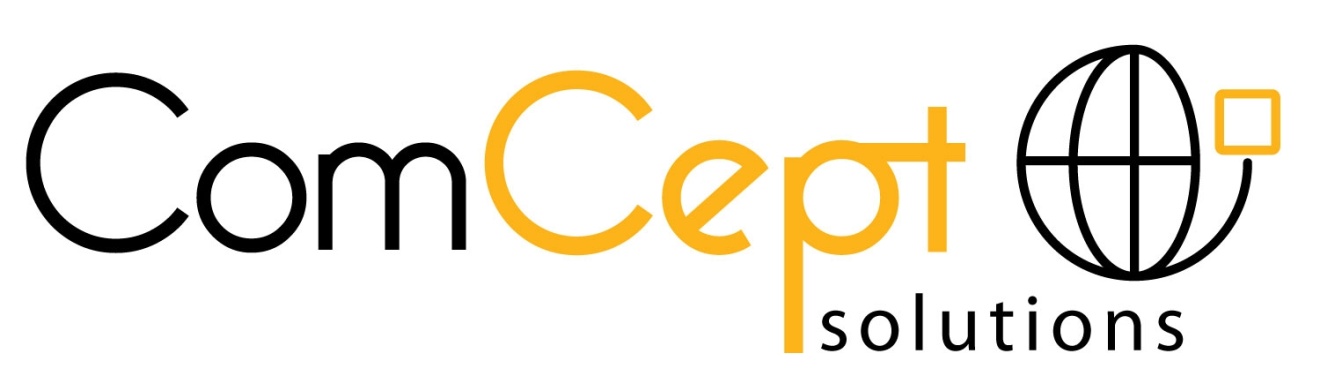 ComCept .Net Mobile Shop Training DocumentationTable of ContentsIntroduction	3Requirements	3Disclaimer	3Mobile Shop -  Application Launch	4Mobile Shop - Account Creation	4Mobile Shop - Login	5Mobile Shop – Feature (Main) Menu	6Feature (Main Menu) - File Menu Item	7Feature (Main) Menu - File Menu - Settings Menu	7Feature (Main) Menu - Data Menu Item	9Feature (Main) Menu - Data Menu  – Get New	10Feature (Main) Menu -Data Menu – Refresh	10Feature (Main) Menu - Data Menu – Send	11Mobile Shop – Replenishment	11Mobile Shop - Replenishment Information Fields	12Replenishment – Item List	12Replenishment  Menu Bar Item - Done	13Replenishment Menu Bar Item - Actions	13Replenishment – Item Details Menu	14Replenishment – Manual Item Entry	16Misc- Mobile Shop Outline	17IntroductionComCept .NET’s Mobile Shop Replenishment application is designed to assist shops in tracking inventory quantities.RequirementsDisclaimerThis document is for reference purposes only. All images used in this Training Document were created using an emulated virtual device and may not resemble your mobile device of choice in part or in whole. Please contact ComCept Support if you have concerns or questions about which Mobile Device to use for Mobile Shop. Mobile Shop -  Application Launch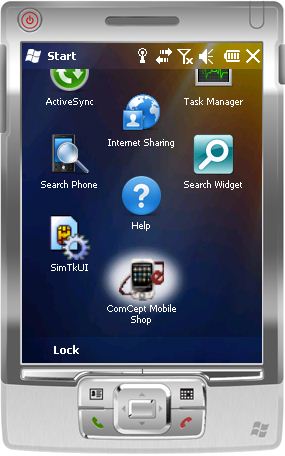 To launch the ComCept Mobile Shop application simply tap the applications icon from the program window of your mobile device. 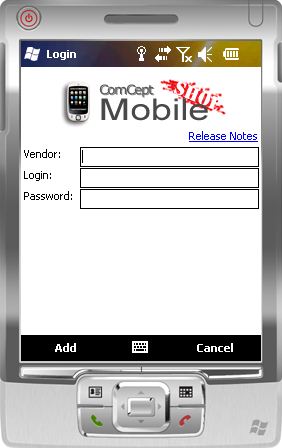 Mobile Shop - Account Creation Once the Mobile Shop application is launched a login screen will be displayed.Mobile Shop will require you to Add your account the first time you launch the application.You will need to enter the code your Vender has provided for you to use in the Vender field.You will also need to enter the Login and Password that your vender has issued to you.Once you have entered your information simply tap the Add Item. If you do not have a keyboard to enter information use the Soft Input PanelMobile Shop - Login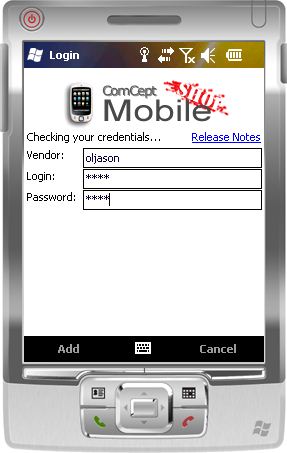 Once you have tapped Add, the Mobile Shop application will verify the information you have entered before allowing you to login.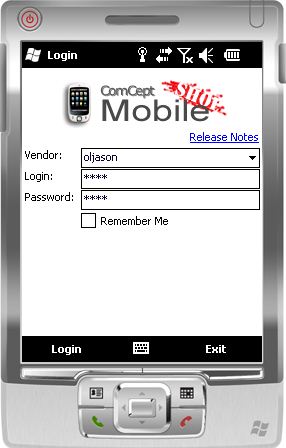 Once your account has been verified and a vender database created on the device you will be ready to Login to the Mobile Shop application.If you wish to add another account, the drop down in the Vender field will let you Add a new account to the Mobile Shop application.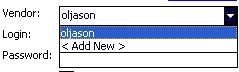 Otherwise simply tap Login to begin using the Mobile Shop application.Mobile Shop – Feature () MenuUpon completion of the login process you will arrive at the Feature () Menu for the Mobile Shop Application. During the first initial seconds upon loading the screen, the software will check for any new software updates.The software displays in the text window when it is syncing data, or checking for software updates. Also the Data Sync Indicator in the right hand corner will also show when the application is in the process of syncing. 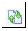 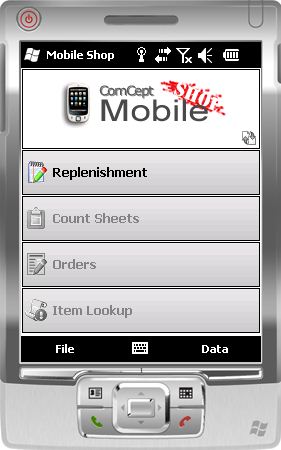 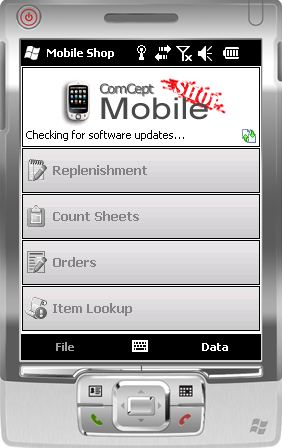 From the Feature () Menu in Mobile Shop you can access the different features available within the application.At this time only Replenishment is currently active.The Count Sheets, Orders, and Item Lookup features are in development at this time. At the bottom of the Feature () Menu screen is the Feature Menu Control Bar Items, File and Data.Feature (Main Menu) - File Menu ItemThe File Menu Item when tapped will bring up the File Menu. The 3 options here are: Exit, Logout, and Settings.Exit will exit the application.Logout will log you out and bring you back to the Login screen.Settings will open the Settings Menu where you can make adjustments to the application.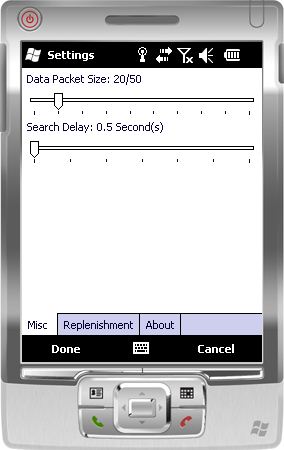 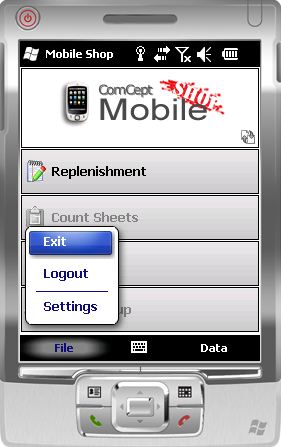 Feature () Menu - File Menu - Settings MenuThe Settings Menu has 3 separate menu tabs these are: Misc, Replenishment, and About.At the bottom of the Settings Menu are the 2 Settings Menu Control Bar Items, Done and Cancel.  Done when tapped will save any adjustments you have made and return you to the Mobile Shop Feature () Menu. Cancel when tapped will discard any changes made and return you to the Mobile Shop Feature () Menu.Feature () Menu - File Menu - Settings Menu – Misc TabThe Misc Tab is where you can adjust the Data Packet Size and the Search Delay values.The Data Packet Size by default is 20/50. However it has a min/max range of 10/25 to 100/250. This option allows you to set the upload/download packet sizes for optimum performance.The Search Delay time by default is 0.5 seconds. However it has a min/max range of 0.5 to 2.0 seconds. This option allows you to set the time delay that will occur from when you enter the first character in a manual item search to when the application will begin to search based on the last character entered.  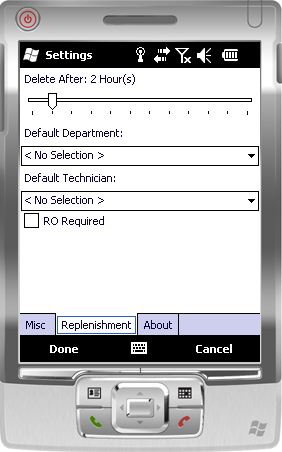 Feature () Menu - File Menu Item - Settings Menu – Replenishment TabThe Replenishment tab is where you can adjust the Delete After, Default Department and Default Technician values. RO Required  is in development.Delete After is where you can set the time period in which old data that has already been uploaded is deleted. By default it is set to two (2) hours, but has a min/max of from one (1) to twelve (12) hours.Default Department is where you can specify a particular department. The default is No Selection.Default Technician is where you can specify a particular technician. The default is No Selection. Feature () Menu -  File Menu - Settings Menu – About TabThe About tab dsiplays current information about Mobile Shop and the device.From here you can also manually check for software updates by tapping the Check For Updates Item.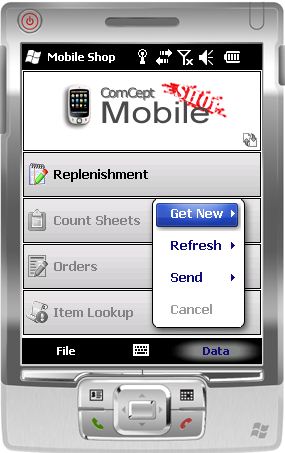 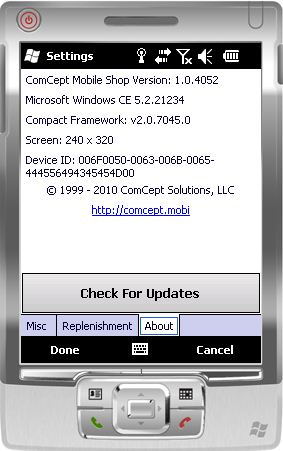 Feature () Menu - Data Menu ItemThe Data Menu Item when tapped will bring up the Data Menu. The 4 options here are: Get New, Refresh, Send and Cancel.Cancel when tapped will stop the data sync process and close the Data Menu, returning you to the Mobile Shop Feature () Menu.Feature () Menu - Data Menu  – Get NewGet New will open up the Get New sub menu. From the sub menu you can choose to get new data for each of the individual items in the menu or for all of the items in the menu.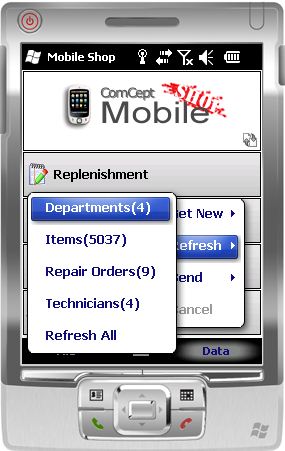 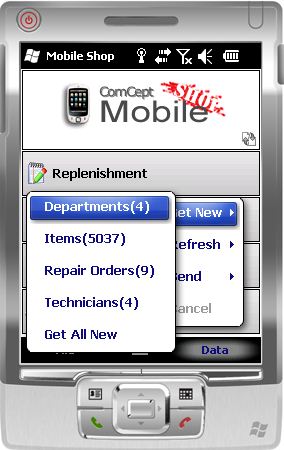 Feature () Menu -Data Menu – RefreshRefresh will open up the Refresh sub menu. From the sub menu you can choose to Refresh data for each of the individual items in the menu or for all of the items in the menuFeature () Menu - Data Menu – SendSend will open up the Send sub menu. From the sub menu you can choose to tap Replenish. This will update any open orders that match the replenishment item criteria or create a new order if no order matches the criteria.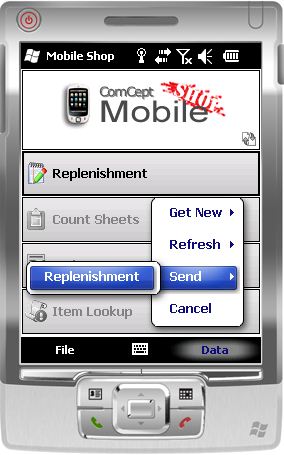 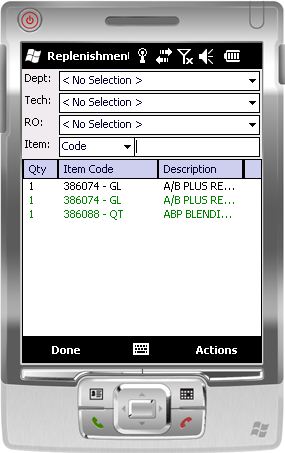 Mobile Shop – ReplenishmentFrom the Mobile Shop Feature (Main) Menu tapping on Replenishment will open the Replenishment Menu screen.This is the screen where you will make your entries for items you use from your shop’s inventory.This screen has the following entry fields : Dept, Tech, RO and Item.  The Item List dialog box is where the Qty, Item Code and Description are displayed.At the bottom of the Replenishment Menu screen is the Replenishment Menu Control Bar Items, File and Data.Mobile Shop - Replenishment Information FieldsDept. is the Ship To field. This can be populated by either scanning in the UPC\Barcode for the Dept, or by choosing it from the drop down menu.Tech. is the technician working on the order. This can be populated by either scanning in the UPC\Barcode for the Tech, or by choosing the Tech from the drop down menu.RO is currently not available.Item is the field where you enter in the item being used. This can be populated by either scanning in the UPC\Barcode for the Item, or by manually entering either the items part number or its description. Replenishment – Item List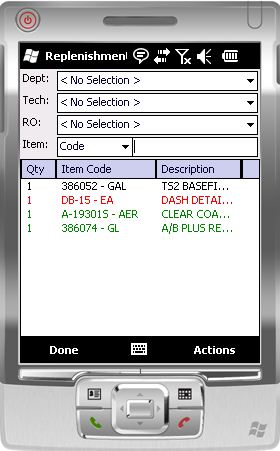 Item List is where the Qty, Item Code, and Item Description are displayed.Items entered here are colored coded. Items whose text is  Black are items that have not been added to an OrderLinx order and can have their quantities modified. Items in Green have been added to an Orderlinx and cannot be edited from here. Items in Red indicate that either an error has occurred in sending, or that the item may not be availiable for sale.Replenishment  Menu Bar Item - DoneThe menu bar item Done when tapped will save the current state of the items you have entered and return you to the Mobile Shop Feature (Main) Menu. This will not synch the items to the open order.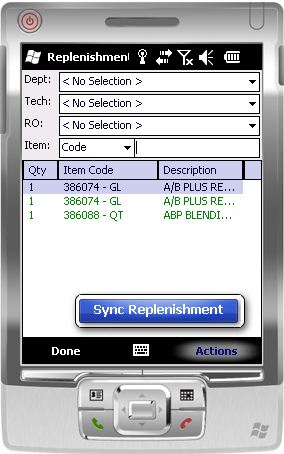 Replenishment Menu Bar Item - ActionsThe menu bar item Actions when tapped will open a context menu. From the context menu you can tap the Sync Replenishment Menu Item. Tapping this will update any open orders that match the replenishment item criteria or create a new order if no open order matches the criteria.Replenishment – Item Details Menu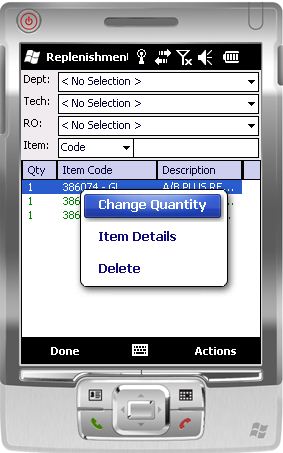 To open the Item Details Menu, simply tap and hold on an item that you wish to view \ edit.From the Item Details Menu you have 3 options : Change Quantity, Item Details and Delete.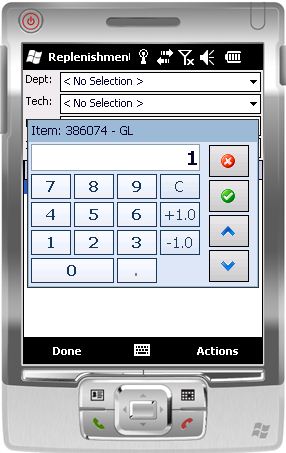 Replenishment – Item Details Menu – Change QuantityThe Change Quantity Menu Item will open up the Calculator feature. From here you can adjust the quantity of the item that you originally tapped.Shortcut : If all you wish to do is adjust the quantity of an item and want to bypass the Item Details Menu, then just tap the item you wish to adjust and the Calculator feature will open.. Note: If the Item is in Green, you cannot adjust that items quantity.Replenishment – Item Details Menu Item – Item DetailsThe Item Details Menu Item will open up the Item Details Context Menu. From here you can view information about the Item entered.If you are veiwing an Item that has already been sent then the Details Dialog Box will also include the Orderlinx order number that the Item has been assigned to.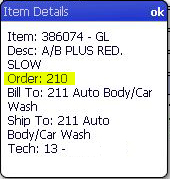 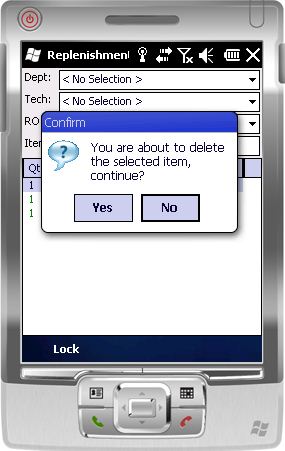 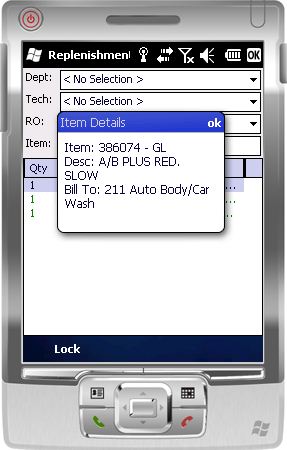 Replenishment – Item Details Menu Item  –DeleteThe Delete Menu Item will open up the Delete Confirmation Menu. From here you simply choose whether or not you wish to Delete the item from the list.Replenishment – Manual Item Entry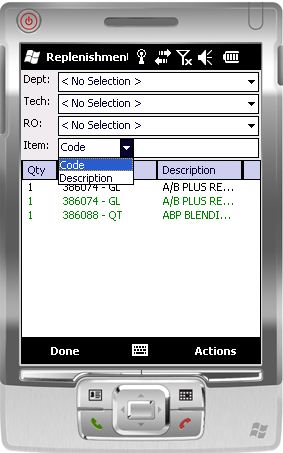 By default the Item field will be set to search for an item by the Item’s Code. However, you can choose to search by an Item’s Description by choosing Description from the drop down menu.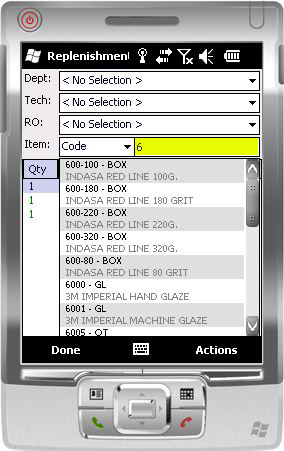 The box highligted in yellow is where you enter either the Item Code or Item Description. Mobile Shop will then provide  a list of all Items that come closest to matching the data you have entered. Once you find your Item, then tap it and it will be added to the other items in the Item List.Misc- Mobile Shop OutlineMobile Shop	Application Launch	Account Creation	Login	Feature (Main) Menu		File Menu Item			Exit			Logout			Settings				Misc					Change Data Packet Size					Change Search Delay				Replenishment					Change Delete After					Change Default Dept					Change Default Tech					R.O Required				About					Check for Updates		Data Menu Item			Get New					Get all New          Departments, Items			Refresh                         Repair Orders, Technicians				Refresh All                			Send                                      				Replenishment			Cancel		Replenishment			Dept			Tech			R.O			Item				Code				Description			Item List				Qty				Item Code				Item Description				Item Details Menu					Change Quantity						Calculator					Item Details					Delete			Manual Item Entry		Count Sheets		Orders		Item LookupOperating SystemOperating SystemPocket PC 2003NoWindows Mobile 5.0YesWindows Mobile 6.0YesWindows Mobile 6.5YesMemoryMemoryProgram17 MBStorage2 MB / CompanyScreen SizeScreen Size240 x 320YesDependenciesDependenciesCompact Frameworkv2.0+SQL Server Compactv3.5